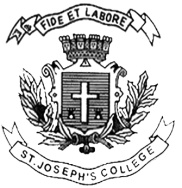 ST. JOSEPH’ COLLEGE (AUTONOMOUS), BANGALORE - 27SEMESTER EXAMINATION – APRIL 2019B.Sc. Electronics – IV SemesterEL415: Verilog HDL Time: 1 ½ hrs						        		                     Max. Marks: 35Note: The question paper has three parts and one printed page.PART – AAnswer any THREE of the following 						       03X05=151. What is a module? Discuss the four levels of design abstraction used in Verilog modeling.2. Discuss the types of gate delays with proper example. 3. a. Write a note on concatenation operator and replication operator. 			     2+3    b. Explain the difference between Regular delay control and intra assignment delay control with a proper example. 4. Write a note on parallel and sequential blocks used in behavioral modeling. 5. Write any five differences between tasks and functions. PART – BAnswer any THREE of the following 						       03X06=18 6.  a. Write a gate level design module for a 4 to 1 multiplexer.  b. Write a design (gate level) and test module to realize a 4 bit ripple carry adder.                  2+47. Write a design module (using case statement) and test module to realize a 1 to 4 demultiplexer. 8. Write a design module (behavioral modeling) and test module to realize a JK flip flop. 9. a. Write a module to design a clock with time period = 40 and duty cycle = 25%. Initial value of clock = 0. b. Write a module using repeat loop to delay the statement a = a+1 by 20 positive edges of clock.10. Write design and test module to realize a four bit ripple carry counter.  PART – CAnswer any TWO of the following 							    02X01= 0211. Declare the following variables in Verilog:        					          2X0.5=1a. A memory MEM containing 256 words of 8 bit each. 	b. A 16 bit storage register called address. Bit 15 must be MSB. Store the value of register to a bit decimal number equal to 10. 	12. What is the advantage of connecting ports by names over connecting ports by ordered list? 13. If X= 8’b10101110; What will be stored in Y after the execution of the statement Y = X<<2; 14. Write expression for level sensitive timing control.  15. What is the use of generate block in Verilog.